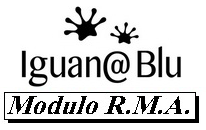 Mod. 14.33 REV 5   05/09/19ATTENZIONE:  Al fine di autorizzare il rientro della merce, Vi chiediamo di voler debitamente compilare il presente modulo IN OGNI SUA PARTE e di anticiparcelo via e-mail per l’assegnazione del numero di RMA valevole come accettazione. Il modulo riportante l’RMA dovrà accompagnare la merce in ogni scatola e la merce DEVE essere spedita entro 7gg dall’assegnamento dello stesso PENA LA NON ACCETTAZIONE DEL RESO da parte nostra. Nel caso di ‘’partite iva’’ unitamente al vs DDT compilato in ogni sua parte.ATTENZIONE!! Gli articoli inviati dovranno essere resi come li avete ricevuti, DOVRANNO ESSERE COMPLETI DI TUTTO (cavi, manuali, alimentatori, drivers ecc.). Materiale non opportunamente imballato, funzionante o non e con mancanza di componenti rispetto confezione originale, sarà respinto e rinviato a spese del mittente.SPEDIRE A : NEW IT SRL (presso Abaco International) via dell’Economia 11, 31033 Castelfranco Veneto (TV)                   												Firma del tecnico che esegue il controllo     ________________________________________NOME & COGNOME /RAGIONE SOCIALE:INDIRIZZO:                                                 TEL:                  MAIL:                                                                                    RIF ACQUISTO:                                              (n. documento/data) DA RIMANDARE COMPILATO A :      servizioclienti@iguanablu.itDATA:  NUMERO DI RIENTRO:(assegnato da IguanaBlu)…………………..A cura del clienteA cura del clienteA cura del clienteA cura di IguanaBluA cura di IguanaBluA cura di IguanaBluA cura di IguanaBluA cura di IguanaBluArticoloNumero di Matricola Difetto riscontrato specificare beneAccettazione data acquisto e n. fatturaRisultato testSostituito con nuovoSostituito con riparatoNota accredito